Publicado en Sevilla el 16/11/2017 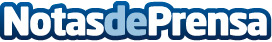 Fabiola 1987 amplía su tallaje de trajes de flamenca y lenceríaA partir de enero de 2018, la firma sevillana de trajes de flamenca Fabiola 1987, ampliará su tallaje desde la talla 32 hasta la 50Datos de contacto:Fabiola 1987954 221 435Nota de prensa publicada en: https://www.notasdeprensa.es/fabiola-1987-amplia-su-tallaje-de-trajes-de Categorias: Moda Sociedad http://www.notasdeprensa.es